Môn: Toán                        Lý thuyết:Đại số: Ôn tập các nội dung:Khái niệm căn bậc hai và hằng đẳng thức Liên hệ giữa phép nhân, phép chia với phép khai phương.Các phép biến đổi căn bậc hai.Căn bậc baHình học:Hệ thức giữa cạnh và đường cao trong tam giác vuông.Tỉ số lượng giác của góc nhọn.Hệ thức giữa cạnh và góc trong tam giác vuông.Bài tập:Phần trắc nghiệm: Hãy chọn chữ cái đứng trước câu trả lời đúng TỰ LUẬNĐại số:Dạng 1:  So sánha)   và  			b)   và		c)  - 1  và  1 				d)  +  1  và  3e) Sắp xếp  các số sau theo thứ tự tăng dần: 3 ; 2; -4; 4.Dạng 2:  Thực hiện phép tính – Rút gọn biểu thức1)   ; ;  		 2) 	+	;  	; ;		       3) 	; ;    		;  4)   ;  ;	;    	5)  		; ;		          					Dạng 3:  Tìm x 1)    	     	2)= 4				3)  	4)  = 5.x-1	5) ; 6)  		7)  		8) Dạng 4: Bài toán tổng hợpHÌNH HỌCBài 1:  Cho ∆DEF biết DE =6 cm ,DF =8 cm , EF =10cmChứng minh ∆DEF là tam giác vuông Vẽ đường cao DK .Tính DK, FK và Giải  ∆vuông EDKVẽ phân giác DM ( M thuộc EF) .Tính các độ dài ME ,MF.Bài 2: Cho tam giác  vuông tại . Từ trung điểm  của cạnh  kẻ  vuông góc với  tại . a) Cho ,. Giải tam giác  b) Chứng minh rằng :c) Chứng minh : .Bài 3: Cho hình thang  ABCD (AB//CD) có góc D = 500, góc C = 360, AB = 4cm, AD = 6cm. Tính đường cao AH của hình thang.    Tính BC và chu vi hình thang ABCD Bài 4: Cho hình chữ nhật  có  cm;  cm. Kẻ  vuông góc với  tại , tia cắt đường thẳng  ở a) Tính , và b) Từ  kẻ đường thẳng vuông góc  tại . Chứng minh: Bài 5: Cho  vuông tại , đường cao . Gọi lần lượt là hình chiếu của trên AB, AC.a) Cho  Tính các cạnh  ( làm tròn đến độ) ?b) Tính diện tích tam giác c) CMR: d) CMR: e) CMR: f) CMR: a) g) Tính diện tích tam giác  biết h) Qua  kẻ , qua kẻ ( thuộc ). CMR: là trung điểm i) Cho  cố định. Tìm vị trí điểm  sao cho: i.1) Độ dài đoạn thẳng  lớn nhất?		i.2) Diện tích  lớn nhất?	i.3)Diện tích tứ giác lớn nhất?Phần III: BÀI TOÁN THỰC TẾ:Bài 1:   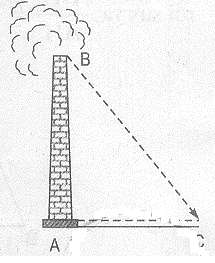 Khi các tia nắng mặt trời tạo với mặt đấtgóc 450, bóng  của đỉnh ống khói  nằm ở vị trí C. Khi các tia nắng mặt trời tạo với mặt đất góc 300,  bóng của đỉnh ống khói nằm ở vị trí D. Biết độ dài đoạn thẳng CD = 30m. Tính chiều cao của ống khói?